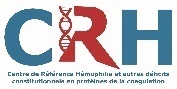 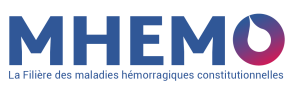 « Je déclare avoir recueilli le consentement oral de mon patient pour le passage de son dossier en Réunion de Concertation Pluridisciplinaire et l’avoir informé que ses données de santé seront gérées via un site sécurisé et seront partagées avec d’autres professionnels de santé à des fins de prise en charge diagnostique et/ou thérapeutique »*tous les champs marqués par * sont obligatoires. Si l’une de ces informations est manquante, le patient ne pourra être inscrit.Médecin prescripteur                                        Médecin prescripteur                                        Médecin présentateur du dossier lors de la RCP (Nom, prénom)Médecin responsable du suivi du patient (Nom, prénom)Adresse postale ou messagerie sécurisée de santé pour envoi du Compte-rendu de RCP *Téléphone portable du médecin qui présentera le dossier *Date de la demandePatient                                                          Patient                                                          Patient                                                          Patient                                                          Nom de naissance*Date de naissance*Nom d’usageLieu de Naissance*(indiquez la « Ville » si naissance en France, le « Pays » si naissance à l’étranger)Prénom*Sexe*F MPoidskgGroupe SanguinA  B  AB  OTaille cmIMCHémophilieHémophilieType*Hémophilie A :  Sévère (<1%)  Modérée (1-5%)  Mineure (>5-40%) Hémophilie B :  Sévère (<1%)  Modérée (1-<5%)  Mineure (>5-40%)Année de diagnosticMutation génétiqueBilan biologique hors traitement substitutifFacteur de coagulation : 	 FVIII:C Chrono  %		 FVIII:C Chromo  %		 FIX:C   % Dosage Willebrand :	 VWF:RCo  %   	 VWF: Ag   %  Présence d’un anticorps*Antécédent d’un inhibiteur ?      ☐ Oui   ☐ Non   Si inhibiteur positif ou antécédent : Statut actuel de l’inhibiteur : ☐ Disparu  ☐ Présent  ☐ NDTitre actuel de l’inhibiteur :  UB/mL		Date du titre actuel inhibiteur : Titre maximum de l’inhibiteur :  UB/mL	Date du titre maximum inhibiteur : Régime thérapeutique actuelTraitement substitutif par : ☐ Prophylaxie     ☐ A la demande  	  ☐ ITI     Dose administrée (habituellement utilisée) :  UI	Rythme : Traitement non-substitutif : Dose administrée : 				Schéma de traitement : Eléments Cliniques, Biologiques et RadiographiquesEléments Cliniques, Biologiques et RadiographiquesAntécédents personnels en lien avec la pathologie (médicaux, chirurgicaux) y compris infections virales guériesComorbidités et informations cliniques pertinentes (examen, date et résultat)Infections virales en cours☐ Oui   ☐ Non		Si oui, précisez : 	 HIV				 Hépatite B						 Hépatite C					 Autre : Antécédents familiauxTraitements actuels (hors hémophilie)Prise en charge déjà réalisée (y compris ITI)Examens biologiques pertinents(marqueurs, valeurs +date)Imagerie(type, résultats, date)Demande à la RCPDemande à la RCPAvis demandé*Diagnostique 		Thérapeutique		 AutreQuestion posée*Niveau d’urgence* Urgent, raison :  Non urgentObservatoire du médicament en cas de prescription d’une spécialité pharmaceutique hors AMMNom de spécialité pharmaceutique hors AMM préconisée : Dose à administrer :  Unité (UI, U, mg…) : Cliquez ici pour taper du texte.Rythme : Voie d'administration : Cliquez ici pour taper du texte.Nature du traitement :☐ curatif/à la demande				☐ prophylaxie long terme (>6 mois)☐ prophylaxie court terme (<6 mois)		☐ prophylaxie péri procéduraleExistence d'alternative ayant l'AMM dans l'indication considérée : ☐ Oui   ☐ Non   ☐ pas d'accès aux essais cliniquesSi oui, quelle alternative ? Justification clinique de l’usage d’une spécialité pharmaceutique hors AMM : Suivi dans registre FranceCoag : ☐ Oui   ☐ NonRéférences bibliographiques proposées (littérature scientifique, recommandations de sociétés savantes ou de la HAS, PNDS, clinicaltrials.gov...) et/ou données disponibles (données préliminaires d’essais cliniques en vue d’un accès précoce ou compassionnel éventuel) : Avis de la RCPAvis de la RCPMédecins experts présents (Nom Prénom Spécialité)Observatoire du médicament Prescription d’une spécialité pharmaceutique hors AMMAvis favorable de la RCP pour la prescription d’une spécialité pharmaceutique hors AMM : ☐ Oui   ☐ NonPrescription hors-AMM validée par le pharmacien référent de l’observatoire du médicament :☐ Oui   ☐ NonNom de spécialité pharmaceutique hors AMM retenue : Dose à administrer :  	Unité (UI, U, mg…) : Cliquez ici pour taper du texte.Rythme : 		Voie d'administration : Cliquez ici pour taper du texte.Antériorité de la pratique au sein de MHEMO : Références bibliographiques retenues et/ou données disponibles retenues : Réponse